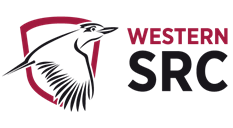 STUDENT REPRESENTATIVE COUNCIL 2021 Meeting 1 - JanuaryThursday January 28th – 4:00-6:00pmMeeting ID: Unconfirmed MinutesMembers Present:Mary-Pearl Chung – President (Chair)Griffen Burgess - Vice President Education - Undergraduate Nikodin Matic - Vice President - ActivitiesTyler Wilson - General SecretarySimon Preuss-Kearney – Kingswood RepresentativeManika Sahni – International Student RepresentativeRosina Armstrong-Mensah – Women’s RepresentativeDanielle Wolf – Environmental Representative Adeem Jiwani - Parramatta City RepresentativeSamira Huqe - Small and Regional Campus Representative (Left 5:11pm)Robert Reed – Disabilities RepresentativeCrystal R Ram – Nirimba RepresentativeTracey Tran – Campbelltown RepresentativeObservers/Additional:Bayan SohaileeGavin BloodworthRaeann DandachliPaulin tanJoshua GrashornAnjali SinghSaraSarah CupittAmy JGrant Murray (SR&P)Apologies:Razin Polara – Parramatta South RepresentativeVicky-Rae Renier-Clark – Bankstown RepresentativeProcedural Matters Welcome, Introduction, and ApologiesThe Chair officially opens the meeting at 4:05pm, acknowledging Country, and welcomed members and guests. The following members have provided their apologies for this meeting; Acknowledgement of Traditional Custodians of the LandThe Chair acknowledges the Council is meeting remotely on the lands of the Darug, Eora, Dharawal, Gandangarra, Wiradjuri and Bundjalung peoples. The Chair pays respect to campus and community Elders, past present and future and acknowledges any First Nations peoples present.Declarations of Interest The Chair invites the committee to declare any new conflict of interests in relation to any matters on the agenda or their role on the committee more generally. No members declare any conflict of interest.Starring of ItemAll items starredOrder of Business
Order as per agendaConfirmation of Previous MinutesTyler to circulate October minutes & Simon seconds the previous minutesConfirmation of Member ReportsSimon seconds the January/December member reports  Action Sheet from Previous MeetingTBCGeneral Business of the CouncilReport from the ChairReport from Student Representation & ParticipationGrant acknowledges student observers and gives a debrief on his role with the SRC and SR&P. Address organisational restructure of the university and invites questions offline. Grant also talks about proctored exams and the requirement for a multi-school approach and invites people to brainstorm ideas for upcoming meetings and being involved on the Covid-19 Student Taskforce. Reminds reps about orientation week and encourages involvement in orientation activities such as live webinar. Mentions risk assessment and almost has it completed to access student rep spaces, collective and equity spaces and prayer rooms. Advises it is unlikely we can provide disposable masks but hand sanitiser can be provided. Report from Collectives Rob asked Grant SR&P’s stance on mask exemptions in certain equity/collective spaces. Grant advised to have an offline discussing regarding the issue and Simon also expressed interest in the result of the meeting. Student observer Sara suggested tips on gentle reminders for mask wearing to avoid unnecessary confrontation. Danielle explains legislation dictates that only police can request proof of medical exemptions from wearing a mask and asks how the university’s policy overrides this. Simon mentions it could be a condition of entry. Report on SRC BudgetNikodin, Rosina and Manika express interest in joining Budget CommitteeReports and Recommendations from SRC CommitteesSRC Clubs & Activities CommitteeNikodin advised meeting is organised for February 9th and it is a crucial meeting for how student clubs will operate in the future. Address the new $1000 limit for student club funding which he believes will kill student clubs. There are approximately 20-30 clubs down from 130 clubs which requires immediate discussion to revive. He welcomes everyone to come along from 5-6pm.New Business of the Council2021 Reflection (moved to end)Website Specified Times on Campus 2021Motion is seconded by NikodinSimon gives overview of the item and advises that we put times on the website in which students can speak to reps about issues. Nikodin recommends using WesternLife in form of a booking system. Proposed action: Include weekly days and times on the SRC website/social media pagesMotion passed. action item for 3.2: SRC publish drop it times (Simon)SRC Equipment and ResourcesMotion is seconded by DanielleNikodin recommends a stocktake of inventory so that we are aware of what resources we have and how we can use it in the most effective way. Tyler asks what suggestions for stocktake and Nikodin responds that all reps advise what their campus space contains and provides an inventory list. Motion passed.Action list: campus reps attend office - list of inventoriesSRC Social Media PolicyMotion seconded by SamiraRobert asks about working regarding 2.4 and Simon suggest rewording to clarify. Motion passed.Action item: publish final copy on website (Pearl)Requirements of the SRCSeconded by TylerMotion passed.Action: for Nik and SRP to discuss proposed procedural changes and to see if they can be added into the current procedures amendment process still underway - on hold due to RMs leave Advice Clinics for International StudentsSeconded by AdeemNikodin addresses feasibility of allocated significant chunk of SRC budget towards solely international students. Manika suggests offline discussion.Action: Manika to organise separate informal meeting regarding motion. Adeem and Manika to compose feasibility report.Mardi Gras Soccer Tournament TeamMotion seconded by PearlMotion passed.Action: Simon to lead formation of team.SRC Chess ChallengeSeconded by DanielleMotion passed.Action: Collective Funding RequestSeconded by SimonMotion passed.Action:Other BusinessGavin Bloodworth addresses issues with DAP signoff for course variation as there is no available electronic form as requested by the DAP. SRC to follow up with DAP that this is not possible and they need to print and sign the form. Pearl updates us on library fees in response to Covid-19 and students who received late fees due to lockdowns and the inability to return books to campus.Danielle address contravention of SSAF legislation by WSU and urges a response be formalised to address the university. Email Danielle if you wish to get involved. Nikodin agrees and expresses dissatisfaction that the university is not consulting with the SRC.Nikodin addresses issues regarding VPU events being rejected whilst the university continues to hold similar, larger events contradicting the terms for rejection. Pearl proposes to extend meeting by 10 minutes. Motion passed.	Griffen, Crystal and Tracey left at 5:58pm.Adeem left at 6:02pm.Next Meeting and ClosePearl closed the meeting at 6:09Additional Documentation for January SRC MeetingAction SheetStudent Representative Council Action SheetStudent Representative Council Action SheetStudent Representative Council Action SheetActionResponsibilityCompletionSRC publish drop it times (Simon)SimonCampus reps attend office and provide list of inventoriesAll repsPublish final copy of SRC Social Media Policy on website (Pearl)PearlDiscuss proposed procedural changes for minimum SRC Representative requirements and to see if they can be added into the current procedures amendment process still underwayNikodin/SR&PManika to organise separate informal meeting regarding motion for International Student Advice Clinics. Adeem and Manika to compose feasibility report.Manika/AdeemSimon to lead formation of Mardi Gras soccer team.SimonOrganise purchase of chess boardSimonChase up DAP approval for student observer GavinTylerTyler to reach out to reps interested in SRC Budget Committee and liase with Grant about next stepsTyler 